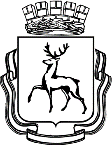 АДМИНИСТРАЦИЯ ГОРОДА НИЖНЕГО НОВГОРОДАПОСТАНОВЛЕНИЕ
‎ В соответствии с Федеральным законом от 06.10.2003 № 131-ФЗ «Об общих принципах организации местного самоуправления в Российской Федерации», Федеральным законом от 29.12.2012 № 273-ФЗ «Об образовании в Российской Федерации», со статьями 43, 52 Устава города Нижнего Новгорода администрация города Нижнего Новгорода постановляет:1. Внести изменения в постановление администрации города Нижнего Новгорода от 13.02.2014 № 353 «О закреплении муниципальных дошкольных образовательных организаций за конкретными территориями города Нижнего Новгорода», изложив приложения № 1 - 8 в редакции приложений № 1 - 8 к настоящему постановлению.2. Управлению по связям со СМИ администрации города Нижнего Новгорода обеспечить опубликование настоящего постановления в официальном печатном средстве массовой информации – газете «День города. Нижний Новгород».3. Департаменту правового обеспечения администрации города Нижнего Новгорода (Киселева С.Б.) обеспечить размещение постановления на официальном сайте администрации города Нижнего Новгорода в информационно – телекоммуникационной сети «Интернет».4. Контроль за исполнением настоящего постановления возложить на заместителя главы администрации города Стрельцова Л.Н.5. Установить, что действие настоящего постановления распространяется на правоотношения, возникшие с 28 февраля 2022 года.М.Е.Гладышева435 69 72ПРИЛОЖЕНИЕ № 1к постановлению администрациигородаот 06.04.2022 № 1424МУНИЦИПАЛЬНЫЕ ОБРАЗОВАТЕЛЬНЫЕ ОРГАНИЗАЦИИ, РЕАЛИЗУЮЩИЕ ОСНОВНУЮ ОБРАЗОВАТЕЛЬНУЮ ПРОГРАММУ ДОШКОЛЬНОГО ОБРАЗОВАНИЯ, ЗАКРЕПЛЕННЫЕ ЗА ТЕРРИТОРИЕЙ АВТОЗАВОДСКОГО РАЙОНАПРИЛОЖЕНИЕ № 2к постановлению администрациигородаот 06.04.2022 № 1424МУНИЦИПАЛЬНЫЕ ОБРАЗОВАТЕЛЬНЫЕ ОРГАНИЗАЦИИ, РЕАЛИЗУЮЩИЕ ОСНОВНУЮ ОБРАЗОВАТЕЛЬНУЮ ПРОГРАММУ ДОШКОЛЬНОГО ОБРАЗОВАНИЯ, ЗАКРЕПЛЕННЫЕ ЗА ТЕРРИТОРИЕЙ КАНАВИНСКОГО РАЙОНАПРИЛОЖЕНИЕ № 3к постановлению администрациигородаот 06.04.2022 № 1424МУНИЦИПАЛЬНЫЕ ОБРАЗОВАТЕЛЬНЫЕ ОРГАНИЗАЦИИ, РЕАЛИЗУЮЩИЕ ОСНОВНУЮ ОБРАЗОВАТЕЛЬНУЮ ПРОГРАММУ ДОШКОЛЬНОГО ОБРАЗОВАНИЯ, ЗАКРЕПЛЕННЫЕ ЗА ТЕРРИТОРИЕЙ ЛЕНИНСКОГО РАЙОНАПРИЛОЖЕНИЕ № 4к постановлению администрациигородаот 06.04.2022 № 1424МУНИЦИПАЛЬНЫЕ ОБРАЗОВАТЕЛЬНЫЕ ОРГАНИЗАЦИИ, РЕАЛИЗУЮЩИЕ ОСНОВНУЮ ОБРАЗОВАТЕЛЬНУЮ ПРОГРАММУ ДОШКОЛЬНОГО ОБРАЗОВАНИЯ, ЗАКРЕПЛЕННЫЕ ЗА ТЕРРИТОРИЕЙ МОСКОВСКОГО РАЙОНАПРИЛОЖЕНИЕ № 5к постановлению администрациигородаот 06.04.2022 № 1424МУНИЦИПАЛЬНЫЕ ОБРАЗОВАТЕЛЬНЫЕ ОРГАНИЗАЦИИ, РЕАЛИЗУЮЩИЕ ОСНОВНУЮ ОБРАЗОВАТЕЛЬНУЮ ПРОГРАММУ ДОШКОЛЬНОГО ОБРАЗОВАНИЯ, ЗАКРЕПЛЕННЫЕ ЗА ТЕРРИТОРИЕЙ НИЖЕГОРОДСКОГО РАЙОНАПРИЛОЖЕНИЕ № 6к постановлению администрациигородаот 06.04.2022 № 1424МУНИЦИПАЛЬНЫЕ ОБРАЗОВАТЕЛЬНЫЕ ОРГАНИЗАЦИИ, РЕАЛИЗУЮЩИЕ ОСНОВНУЮ ОБРАЗОВАТЕЛЬНУЮ ПРОГРАММУ ДОШКОЛЬНОГО ОБРАЗОВАНИЯ, ЗАКРЕПЛЕННЫЕ ЗА ТЕРРИТОРИЕЙ ПРИОКСКОГО РАЙОНАПРИЛОЖЕНИЕ № 7к постановлению администрациигородаот 06.04.2022 № 1424МУНИЦИПАЛЬНЫЕ ОБРАЗОВАТЕЛЬНЫЕ ОРГАНИЗАЦИИ, РЕАЛИЗУЮЩИЕ ОСНОВНУЮ ОБРАЗОВАТЕЛЬНУЮ ПРОГРАММУ ДОШКОЛЬНОГО ОБРАЗОВАНИЯ, ЗАКРЕПЛЕННЫЕ ЗА ТЕРРИТОРИЕЙ СОВЕТСКОГО РАЙОНАПРИЛОЖЕНИЕ № 8к постановлению администрациигородаот 06.04.2022 № 1424МУНИЦИПАЛЬНЫЕ ОБРАЗОВАТЕЛЬНЫЕ ОРГАНИЗАЦИИ, РЕАЛИЗУЮЩИЕ ОСНОВНУЮ ОБРАЗОВАТЕЛЬНУЮ ПРОГРАММУ ДОШКОЛЬНОГО ОБРАЗОВАНИЯ, ЗАКРЕПЛЕННЫЕ ЗА ТЕРРИТОРИЕЙ СОРМОВСКОГО РАЙОНА06.04.2022№ 1424-¬О внесении изменений в постановление администрации города Нижнего Новгорода от 13.02.2014 № 353О внесении изменений в постановление администрации города Нижнего Новгорода от 13.02.2014 № 353О внесении изменений в постановление администрации города Нижнего Новгорода от 13.02.2014 № 353Глава городаЮ.В.Шалабаев № п/пПолное наименование организацииТерритория1.Муниципальное бюджетное дошкольное образовательное учреждение «Детский сад № 1»Автозаводского района2.Муниципальное бюджетное дошкольное образовательное учреждение «Детский сад № 2 «Березка»Автозаводского района3.Муниципальное автономное дошкольное образовательное учреждение «Детский сад № 4»Автозаводского района4.Муниципальное бюджетное дошкольное образовательное учреждение «Детский сад № 12 «Катюша»Автозаводского района5.Муниципальное бюджетное дошкольное образовательное учреждение «Детский сад № 15»Автозаводского района6.Муниципальное бюджетное дошкольное образовательное учреждение «Детский сад № 16»Автозаводского района7.Муниципальное бюджетное дошкольное образовательное учреждение «Детский сад № 22»Автозаводского района8.Муниципальное бюджетное дошкольное образовательное учреждение «Детский сад № 25»Автозаводского района9.Муниципальное бюджетное дошкольное образовательное учреждение «Детский сад № 26»Автозаводского района10.Муниципальное бюджетное дошкольное образовательное учреждение «Детский сад № 29»Автозаводского района11.Муниципальное бюджетное дошкольное образовательное учреждение «Детский сад № 31 «Лесная сказка»Автозаводского района12.Муниципальное бюджетное дошкольное образовательное учреждение «Детский сад № 34»Автозаводского района13.Муниципальное автономное дошкольное образовательное учреждение «Детский сад № 35»Автозаводского района14.Муниципальное автономное дошкольное образовательное учреждение «Детский сад № 37»Автозаводского района15.Муниципальное бюджетное дошкольное образовательное учреждение «Детский сад № 41»Автозаводского района16.Муниципальное бюджетное дошкольное образовательное учреждение «Детский сад № 43 «Золушка»Автозаводского района17.Муниципальное бюджетное дошкольное образовательное учреждение «Детский сад № 44»Автозаводского района18.Муниципальное автономное дошкольное образовательное учреждение «Детский сад № 45»Автозаводского района19.Муниципальное бюджетное дошкольное образовательное учреждение «Детский сад № 48»Автозаводского района20.Муниципальное бюджетное дошкольное образовательное учреждение «Детский сад № 55»Автозаводского района21.Муниципальное бюджетное дошкольное образовательное учреждение «Детский сад № 57»Автозаводского района22.Муниципальное бюджетное дошкольное образовательное учреждение «Детский сад № 61»Автозаводского района23.Муниципальное автономное дошкольное образовательное учреждение «Детский сад № 62»Автозаводского района24.Муниципальное бюджетное дошкольное образовательное учреждение «Детский сад № 64»Автозаводского района25.Муниципальное автономное дошкольное образовательное учреждение «Детский сад № 70»Автозаводского района26.Муниципальное бюджетное дошкольное образовательное учреждение «Детский сад № 71 «Семицветик»Автозаводского района27.Муниципальное бюджетное дошкольное образовательное учреждение «Детский сад № 72»Автозаводского района28.Муниципальное бюджетное дошкольное образовательное учреждение «Детский сад № 78»Автозаводского района29.Муниципальное бюджетное дошкольное образовательное учреждение «Детский сад № 79»Автозаводского района30.Муниципальное бюджетное дошкольное образовательное учреждение «Детский сад № 80 «Маленькая страна»Автозаводского района31.Муниципальное бюджетное дошкольное образовательное учреждение «Детский сад № 81»Автозаводского района32.Муниципальное бюджетное дошкольное образовательное учреждение «Детский сад № 84»Автозаводского района33.Муниципальное автономное дошкольное образовательное учреждение «Детский сад № 85»Автозаводского района34.Муниципальное бюджетное дошкольное образовательное учреждение «Детский сад № 86 «Малютка»Автозаводского района35.Муниципальное бюджетное дошкольное образовательное учреждение «Детский сад № 87 «Карамелька»Автозаводского района36.Муниципальное бюджетное дошкольное образовательное учреждение «Детский сад № 88»Автозаводского района37.Муниципальное бюджетное дошкольное образовательное учреждение «Детский сад № 89»Автозаводского района38.Муниципальное автономное дошкольное образовательное учреждение «Детский сад № 90 «ДАНКО»Автозаводского района39.Муниципальное бюджетное дошкольное образовательное учреждение «Детский сад № 91 «Кроха»Автозаводского района40.Муниципальное бюджетное дошкольное образовательное учреждение «Детский сад № 101»Автозаводского района41.Муниципальное бюджетное дошкольное образовательное учреждение «Детский сад № 104»Автозаводского района42.Муниципальное бюджетное дошкольное образовательное учреждение «Детский сад № 105»Автозаводского района43.Муниципальное бюджетное дошкольное образовательное учреждение «Детский сад № 106»Автозаводского района44.Муниципальное бюджетное дошкольное образовательное учреждение «Детский сад № 107»Автозаводского района45.Муниципальное бюджетное дошкольное образовательное учреждение «Детский сад № 108»Автозаводского района46.Муниципальное бюджетное дошкольное образовательное учреждение «Детский сад № 109»Автозаводского района47.Муниципальное бюджетное дошкольное образовательное учреждение «Детский сад № 110»Автозаводского района48.Муниципальное бюджетное дошкольное образовательное учреждение «Детский сад № 111»Автозаводского района49.Муниципальное бюджетное дошкольное образовательное учреждение «Детский сад № 112 «Жемчужинка»Автозаводского района50.Муниципальное бюджетное дошкольное образовательное учреждение «Детский сад № 114 «Подсолнушек»Автозаводского района51.Муниципальное бюджетное дошкольное образовательное учреждение «Детский сад № 116»Автозаводского района52.Муниципальное бюджетное дошкольное образовательное учреждение «Детский сад № 117 «Улыбка»Автозаводского района53.Муниципальное бюджетное дошкольное образовательное учреждение «Детский сад № 121»Автозаводского района54.Муниципальное бюджетное дошкольное образовательное учреждение «Детский сад № 122»Автозаводского района55.Муниципальное бюджетное дошкольное образовательное учреждение «Детский сад № 123»Автозаводского района56.Муниципальное бюджетное дошкольное образовательное учреждение «Детский сад № 127»Автозаводского района57.Муниципальное бюджетное дошкольное образовательное учреждение «Детский сад № 128»Автозаводского района58.Муниципальное бюджетное дошкольное образовательное учреждение «Детский сад № 131»Автозаводского района59.Муниципальное бюджетное дошкольное образовательное учреждение «Детский сад № 132»Автозаводского района60.Муниципальное бюджетное дошкольное образовательное учреждение «Детский сад № 133»Автозаводского района61.Муниципальное бюджетное дошкольное образовательное учреждение «Детский сад № 134»Автозаводского района62.Муниципальное бюджетное дошкольное образовательное учреждение «Детский сад № 137»Автозаводского района63.Муниципальное бюджетное дошкольное образовательное учреждение «Детский сад № 138»Автозаводского района64.Муниципальное бюджетное общеобразовательное учреждение «Школа № 145» (при приеме детей в группу, реализующую основную образовательную программу дошкольного образования)Автозаводского района65.Муниципальное автономное дошкольное образовательное учреждение «Детский сад № 146»Автозаводского района66.Муниципальное бюджетное дошкольное образовательное учреждение «Детский сад № 148»Автозаводского района67.Муниципальное бюджетное дошкольное образовательное учреждение «Детский сад № 149»Автозаводского района68.Муниципальное бюджетное дошкольное образовательное учреждение «Детский сад № 153»Автозаводского района69.Муниципальное бюджетное дошкольное образовательное учреждение «Детский сад № 166»Автозаводского района70.Муниципальное бюджетное дошкольное образовательное учреждение «Детский сад № 168»Автозаводского района71.Муниципальное бюджетное дошкольное образовательное учреждение «Детский сад № 171»Автозаводского района72.Муниципальное бюджетное дошкольное образовательное учреждение «Детский сад № 173»Автозаводского района73.Муниципальное бюджетное дошкольное образовательное учреждение «Детский сад № 174»Автозаводского района74.Муниципальное бюджетное дошкольное образовательное учреждение «Детский сад № 175»Автозаводского района75.Муниципальное бюджетное дошкольное образовательное учреждение «Детский сад № 179»Автозаводского района76.Муниципальное бюджетное дошкольное образовательное учреждение «Детский сад № 186»Автозаводского района77.Муниципальное бюджетное дошкольное образовательное учреждение «Детский сад № 198»Автозаводского района78.Муниципальное бюджетное дошкольное образовательное учреждение «Детский сад № 223»Автозаводского района79.Муниципальное бюджетное дошкольное образовательное учреждение «Детский сад № 257»Автозаводского района80.Муниципальное бюджетное дошкольное образовательное учреждение «Детский сад № 258»Автозаводского района81.Муниципальное бюджетное дошкольное образовательное учреждение «Детский сад № 341»Автозаводского района82.Муниципальное бюджетное дошкольное образовательное учреждение «Детский сад № 429»Автозаводского района83.Муниципальное бюджетное дошкольное образовательное учреждение «Детский сад № 446»Автозаводского района№ п/пПолное наименование организацииТерритория1.Муниципальное бюджетное дошкольное образовательное учреждение «Детский сад № 6 «Светлячок»Канавинского района2.Муниципальное бюджетное дошкольное образовательное учреждение «Детский сад № 8»Канавинского района3.Муниципальное бюджетное дошкольное образовательное учреждение «Детский сад № 11 «Россияночка»Канавинского района4.Муниципальное бюджетное дошкольное образовательное учреждение «Детский сад № 14»Канавинского района5.Муниципальное бюджетное дошкольное образовательное учреждение «Детский сад № 18 «Паровозик»Канавинского района6.Муниципальное бюджетное дошкольное образовательное учреждение «Детский сад № 23 «Рябинка»Канавинского района7.Муниципальное бюджетное дошкольное образовательное учреждение «Детский сад № 27»Канавинского района8.Муниципальное автономное дошкольное образовательное учреждение «Детский сад № 46»Канавинского района9.Муниципальное бюджетное дошкольное образовательное учреждение «Детский сад № 47»Канавинского района10.Муниципальное автономное дошкольное образовательное учреждение «Детский сад № 51»Канавинского района11.Муниципальное бюджетное дошкольное образовательное учреждение «Детский сад № 53»Канавинского района12.Муниципальное бюджетное дошкольное образовательное учреждение «Детский сад № 54»Канавинского района13.Муниципальное бюджетное дошкольное образовательное учреждение «Детский сад № 56 «Сказка»Канавинского района14.Муниципальное бюджетное дошкольное образовательное учреждение «Детский сад № 63 «Солнышко»Канавинского района15.Муниципальное бюджетное дошкольное образовательное учреждение «Детский сад № 68»Канавинского района16.Муниципальное бюджетное дошкольное образовательное учреждение «Детский сад № 65 «Лесная полянка»Канавинского района17.Муниципальное бюджетное дошкольное образовательное учреждение «Детский сад № 67 «Крепыш»Канавинского района18.Муниципальное бюджетное дошкольное образовательное учреждение «Детский сад № 82»Канавинского района19.Муниципальное бюджетное дошкольное образовательное учреждение «Детский сад № 92»Канавинского района20.Муниципальное бюджетное дошкольное образовательное учреждение «Детский сад № 113 «Детствоград»Канавинского района21.Муниципальное бюджетное дошкольное образовательное учреждение «Детский сад № 118 «Теремок»Канавинского района22.Муниципальное бюджетное дошкольное образовательное учреждение «Детский сад № 126»Канавинского района23.Муниципальное бюджетное дошкольное образовательное учреждение «Детский сад № 185»Канавинского района24.Муниципальное бюджетное дошкольное образовательное учреждение «Детский сад № 231»Канавинского района25.Муниципальное бюджетное дошкольное образовательное учреждение «Детский сад № 305»Канавинского района26.Муниципальное бюджетное дошкольное образовательное учреждение «Детский сад № 352»Канавинского района27.Муниципальное бюджетное дошкольное образовательное учреждение «Детский сад № 361»Канавинского района28.Муниципальное бюджетное дошкольное образовательное учреждение «Детский сад № 426 «Серебряное копытце»Канавинского района29.Муниципальное бюджетное дошкольное образовательное учреждение «Детский сад № 433»Канавинского района30.Муниципальное бюджетное дошкольное образовательное учреждение «Детский сад № 438 «Воробушек»Канавинского района31.Муниципальное бюджетное дошкольное образовательное учреждение «Детский сад № 444»32.Муниципальное автономное дошкольное образовательное учреждение «Детский сад № 476»№ п/пПолное наименование организацииТерритория1.Муниципальное бюджетное дошкольное образовательное учреждение «Детский сад № 69»Ленинского района2.Муниципальное бюджетное дошкольное образовательное учреждение «Детский сад № 97»Ленинского района3.Муниципальное бюджетное общеобразовательное учреждение «Школа № 99» (при приеме детей в группы, реализующие основную образовательную программу дошкольного образования)Ленинского района4.Муниципальное бюджетное дошкольное образовательное учреждение «Детский сад № 103»Ленинского района5.Муниципальное бюджетное дошкольное образовательное учреждение «Детский сад № 125»Ленинского района6.Муниципальное бюджетное общеобразовательное учреждение «Школа № 138» (при приеме детей в группы, реализующие основную образовательную программу дошкольного образования)Ленинского района7.Муниципальное бюджетное дошкольное образовательное учреждение «Детский сад № 151»Ленинского района8.Муниципальное бюджетное дошкольное образовательное учреждение «Детский сад № 152»Ленинского района9.Муниципальное бюджетное дошкольное образовательное учреждение «Детский сад № 154»Ленинского района10.Муниципальное бюджетное дошкольное образовательное учреждение «Детский сад № 155»Ленинского района11.Муниципальное бюджетное дошкольное образовательное учреждение «Детский сад № 157»Ленинского района12.Муниципальное бюджетное дошкольное образовательное учреждение «Детский сад № 158»Ленинского района13.Муниципальное бюджетное дошкольное образовательное учреждение «Детский сад № 159»Ленинского района14.Муниципальное бюджетное дошкольное образовательное учреждение «Детский сад № 160»Ленинского района15.Муниципальное бюджетное дошкольное образовательное учреждение «Детский сад № 165»Ленинского района16.Муниципальное бюджетное дошкольное образовательное учреждение «Детский сад № 167»Ленинского района17.Муниципальное бюджетное дошкольное образовательное учреждение «Детский сад № 201»Ленинского района18.Муниципальное бюджетное дошкольное образовательное учреждение «Детский сад № 247»Ленинского района19.Муниципальное бюджетное дошкольное образовательное учреждение «Детский сад № 256»Ленинского района20.Муниципальное бюджетное дошкольное образовательное учреждение «Детский сад № 269»Ленинского района21.Муниципальное бюджетное дошкольное образовательное учреждение «Детский сад № 275»Ленинского района22.Муниципальное бюджетное дошкольное образовательное учреждение «Детский сад № 290»Ленинского района23.Муниципальное бюджетное дошкольное образовательное учреждение «Детский сад № 294»Ленинского района24.Муниципальное бюджетное дошкольное образовательное учреждение «Детский сад № 297»Ленинского района25.Муниципальное бюджетное дошкольное образовательное учреждение «Детский сад № 325»Ленинского района26.Муниципальное бюджетное дошкольное образовательное учреждение «Детский сад № 340»Ленинского района27.Муниципальное бюджетное дошкольное образовательное учреждение «Детский сад № 368»Ленинского района28.Муниципальное бюджетное дошкольное образовательное учреждение «Детский сад № 369»Ленинского района29.Муниципальное бюджетное дошкольное образовательное учреждение «Детский сад № 386»Ленинского района30.Муниципальное бюджетное дошкольное образовательное учреждение «Детский сад № 401»Ленинского района31.Муниципальное бюджетное дошкольное образовательное учреждение «Детский сад № 410»Ленинского района32.Муниципальное бюджетное дошкольное образовательное учреждение «Детский сад № 430»Ленинского района33.Муниципальное бюджетное дошкольное образовательное учреждение «Детский сад № 436»Ленинского района34.Муниципальное автономное дошкольное образовательное учреждение «Детский сад № 453»Ленинского района35.Муниципальное бюджетное дошкольное образовательное учреждение «Детский сад № 458»Ленинского района36.Муниципальное бюджетное дошкольное образовательное учреждение «Детский сад № 461»Ленинского района№ п/пПолное наименование организацииТерритория1.Муниципальное бюджетное дошкольное образовательное учреждение «Детский сад № 38»Московского района2.Муниципальное бюджетное дошкольное образовательное учреждение «Детский сад № 40»Московского района3.Муниципальное бюджетное дошкольное образовательное учреждение «Детский сад № 73»Московского района4.Муниципальное бюджетное дошкольное образовательное учреждение «Детский сад № 74»Московского района5.Муниципальное бюджетное дошкольное образовательное учреждение «Детский сад № 75»Московского района6.Муниципальное бюджетное дошкольное образовательное учреждение «Детский сад № 76»Московского района7.Муниципальное бюджетное дошкольное образовательное учреждение «Детский сад № 83»Московского района8.Муниципальное бюджетное дошкольное образовательное учреждение «Детский сад № 93»Московского района9.Муниципальное бюджетное дошкольное образовательное учреждение «Детский сад № 94»Московского района10.Муниципальное бюджетное дошкольное образовательное учреждение «Детский сад № 100»Московского района11.Муниципальное бюджетное дошкольное образовательное учреждение «Детский сад № 115»Московского района12.Муниципальное бюджетное дошкольное образовательное учреждение «Детский сад № 141»Московского района13.Муниципальное бюджетное дошкольное образовательное учреждение «Детский сад № 147»Московского района14.Муниципальное бюджетное дошкольное образовательное учреждение «Детский сад № 156»Московского района15.Муниципальное бюджетное дошкольное образовательное учреждение «Детский сад № 180»Московского района16.Муниципальное автономное дошкольное образовательное учреждение «Детский сад № 184»Московского района17.Муниципальное бюджетное дошкольное образовательное учреждение «Детский сад № 199»Московского района18.Муниципальное автономное дошкольное образовательное учреждение «Детский сад № 212»Московского района19.Муниципальное бюджетное дошкольное образовательное учреждение «Детский сад № 236»Московского района20.Муниципальное бюджетное дошкольное образовательное учреждение «Детский сад № 272»Московского района21.Муниципальное бюджетное дошкольное образовательное учреждение «Детский сад № 300»Московского района22.Муниципальное бюджетное дошкольное образовательное учреждение «Детский сад № 302»Московского района23.Муниципальное бюджетное дошкольное образовательное учреждение «Детский сад № 303»Московского района24.Муниципальное бюджетное дошкольное образовательное учреждение «Детский сад № 304»Московского района25.Муниципальное бюджетное дошкольное образовательное учреждение «Детский сад № 314»Московского района26.Муниципальное бюджетное дошкольное образовательное учреждение «Детский сад № 318»Московского района27.Муниципальное бюджетное дошкольное образовательное учреждение «Детский сад № 319»Московского района28.Муниципальное бюджетное дошкольное образовательное учреждение «Детский сад № 321»Московского района29.Муниципальное автономное дошкольное образовательное учреждение «Детский сад № 322»Московского района30.Муниципальное бюджетное дошкольное образовательное учреждение «Детский сад № 345»Московского района31.Муниципальное автономное дошкольное образовательное учреждение «Детский сад № 346»Московского района32.Муниципальное бюджетное дошкольное образовательное учреждение «Детский сад № 355»Московского района33.Муниципальное автономное дошкольное образовательное учреждение «Детский сад № 385»Московского района34.Муниципальное автономное дошкольное образовательное учреждение «Детский сад № 390»Московского района35.Муниципальное бюджетное дошкольное образовательное учреждение «Детский сад № 411»Московского района36.Муниципальное бюджетное дошкольное образовательное учреждение «Детский сад № 417»Московского района37.Муниципальное автономное дошкольное образовательное учреждение «Детский сад № 437»Московского района38.Муниципальное бюджетное дошкольное образовательное учреждение «Детский сад № 452 «Родничок»Московского района39.Муниципальное бюджетное дошкольное образовательное учреждение «Детский сад № 470»Московского района№ п/пПолное наименование организацииТерритория1.Муниципальное автономное дошкольное образовательное учреждение «Детский сад № 5»Нижегородского района2.Муниципальное бюджетное дошкольное образовательное учреждение «Детский сад № 7»Нижегородского района3.Муниципальное бюджетное дошкольное образовательное учреждение «Детский сад № 9»Нижегородского района4.Муниципальное бюджетное дошкольное образовательное учреждение «Детский сад № 19»Нижегородского района5.Муниципальное бюджетное дошкольное образовательное учреждение «Детский сад № 20»Нижегородского района6.Муниципальное бюджетное дошкольное образовательное учреждение «Детский сад № 33»Нижегородского района7.Муниципальное автономное дошкольное образовательное учреждение «Детский сад № 39»Нижегородского района8.Муниципальное бюджетное дошкольное образовательное учреждение «Детский сад № 42»Нижегородского района9.Муниципальное автономное дошкольное образовательное учреждение «Детский сад № 58»Нижегородского района10.Муниципальное бюджетное дошкольное образовательное учреждение «Детский сад № 120»Нижегородского района11.Муниципальное бюджетное дошкольное образовательное учреждение «Детский сад № 135»Нижегородского района12.Муниципальное бюджетное дошкольное образовательное учреждение «Детский сад № 136»Нижегородского района13.Муниципальное бюджетное дошкольное образовательное учреждение «Детский сад № 139»Нижегородского района14.Муниципальное бюджетное дошкольное образовательное учреждение «Детский сад № 161»Нижегородского района15.Муниципальное бюджетное дошкольное образовательное учреждение «Детский сад № 179»Нижегородского района16.Муниципальное бюджетное дошкольное образовательное учреждение «Детский сад № 181»Нижегородского района17.Муниципальное бюджетное дошкольное образовательное учреждение «Детский сад № 182»Нижегородского района18.Муниципальное бюджетное дошкольное образовательное учреждение «Детский сад № 183»Нижегородского района19.Муниципальное бюджетное дошкольное образовательное учреждение «Детский сад № 226»Нижегородского района20.Муниципальное бюджетное дошкольное образовательное учреждение «Детский сад № 230»Нижегородского района21.Муниципальное бюджетное дошкольное образовательное учреждение «Детский сад № 248»Нижегородского района22.Муниципальное бюджетное дошкольное образовательное учреждение «Детский сад № 265»Нижегородского района23.Муниципальное бюджетное дошкольное образовательное учреждение «Детский сад № 289»Нижегородского района24.Муниципальное бюджетное дошкольное образовательное учреждение «Детский сад № 432»Нижегородского района25.Муниципальное бюджетное дошкольное образовательное учреждение «Детский сад № 439»Нижегородского района26.Муниципальное бюджетное дошкольное образовательное учреждение «Детский сад № 445»Нижегородского района27.Муниципальное бюджетное дошкольное образовательное учреждение «Детский сад № 447»Нижегородского района28.Муниципальное бюджетное дошкольное образовательное учреждение «Детский сад № 459»Нижегородского района29.Муниципальное автономное дошкольное образовательное учреждение «Детский сад № 469»Нижегородского района30.Муниципальное бюджетное дошкольное образовательное учреждение «Детский сад № 477»Нижегородского района№п/пПолное наименование организацииТерритория1.Муниципальное бюджетное дошкольное образовательное учреждение «Детский сад № 6»Приокского района2.Муниципальное бюджетное дошкольное образовательное учреждение «Детский сад № 36»Приокского района3.Муниципальное бюджетное общеобразовательное учреждение «Школа № 48» (при приеме детей в группы, реализующие основную образовательную программу дошкольного образования)Приокского района4.Муниципальное бюджетное дошкольное образовательное учреждение «Детский сад № 50»Приокского района5.Муниципальное бюджетное дошкольное образовательное учреждение «Детский сад № 119»Приокского района6.Муниципальное бюджетное дошкольное образовательное учреждение «Детский сад № 129»Приокского района7.Муниципальное автономное дошкольное образовательное учреждение «Детский сад № 130»Приокского района8.Муниципальное бюджетное дошкольное образовательное учреждение «Детский сад № 143»Приокского района9.Муниципальное бюджетное дошкольное образовательное учреждение «Детский сад № 150»Приокского района10.Муниципальное бюджетное дошкольное образовательное учреждение «Детский сад № 162»Приокского района11.Муниципальное бюджетное дошкольное образовательное учреждение «Детский сад № 202»Приокского района12.Муниципальное бюджетное дошкольное образовательное учреждение «Детский сад № 203»Приокского района13.Муниципальное бюджетное дошкольное образовательное учреждение «Детский сад № 205»Приокского района14.Муниципальное бюджетное дошкольное образовательное учреждение «Детский сад № 206 «Бережок»Приокского района15.Муниципальное бюджетное дошкольное образовательное учреждение «Детский сад № 207»Приокского района16.Муниципальное бюджетное дошкольное образовательное учреждение «Детский сад № 208 «Комаровский»Приокского района17.Муниципальное бюджетное дошкольное образовательное учреждение «Детский сад № 209 «Мозаика»Приокского района18.Муниципальное бюджетное дошкольное образовательное учреждение «Детский сад № 210»Приокского района19.Муниципальное бюджетное дошкольное образовательное учреждение «Детский сад № 216»Приокского района20.Муниципальное бюджетное дошкольное образовательное учреждение «Детский сад № 225»Приокского района21.Муниципальное бюджетное дошкольное образовательное учреждение «Детский сад № 234»Приокского района22.Муниципальное бюджетное дошкольное образовательное учреждение «Детский сад № 235»Приокского района23.Муниципальное бюджетное дошкольное образовательное учреждение «Детский сад № 271»Приокского района24.Муниципальное бюджетное дошкольное образовательное учреждение «Детский сад № 298»Приокского района25.Муниципальное бюджетное дошкольное образовательное учреждение «Детский сад № 313»Приокского района26.Муниципальное бюджетное дошкольное образовательное учреждение «Детский сад № 315»Приокского района27.Муниципальное бюджетное дошкольное образовательное учреждение «Детский сад № 343»Приокского района28.Муниципальное бюджетное дошкольное образовательное учреждение «Детский сад № 379»Приокского района29.Муниципальное бюджетное дошкольное образовательное учреждение «Детский сад № 412»Приокского района30.Муниципальное бюджетное дошкольное образовательное учреждение «Детский сад № 413»Приокского района31.Муниципальное автономное дошкольное образовательное учреждение «Детский сад № 435»Приокского района32.Муниципальное бюджетное дошкольное образовательное учреждение «Детский сад № 440»Приокского района33.Муниципальное бюджетное дошкольное образовательное учреждение «Детский сад № 442»Приокского района34.Муниципальное бюджетное дошкольное образовательное учреждение «Детский сад № 451»Приокского района№ п/пПолное наименование организацииТерритория1.Муниципальное бюджетное общеобразовательное учреждение «Школа № 18» (при приеме детей в группы, реализующие основную образовательную программу дошкольного образования)Советского района2.Муниципальное бюджетное дошкольное образовательное учреждение «Детский сад № 21»Советского района3.Муниципальное бюджетное дошкольное образовательное учреждение «Детский сад № 24 «Изюминка»Советского района4.Муниципальное бюджетное общеобразовательное учреждение «Школа № 29» (при приеме детей в группы, реализующие основную образовательную программу дошкольного образования)Советского района5.Муниципальное бюджетное дошкольное образовательное учреждение «Детский сад № 30 «Зоренька»Советского района6.Муниципальное бюджетное дошкольное образовательное учреждение «Детский сад № 32 «Березка»Советского района7.Муниципальное автономное дошкольное образовательное учреждение «Детский сад № 49 «Светлячок»Советского района8.Муниципальное бюджетное дошкольное образовательное учреждение «Детский сад № 59 «Колокольчик»Советского района9.Муниципальное бюджетное общеобразовательное учреждение «Школа № 122» (при приеме детей в группы, реализующие основную образовательную программу дошкольного образования)Советского района10.Муниципальное бюджетное дошкольное образовательное учреждение «Детский сад № 145 «Ромашка»Советского района11.Муниципальное бюджетное дошкольное образовательное учреждение «Детский сад № 178»Советского района12.Муниципальное автономное дошкольное образовательное учреждение «Детский сад № 196 «Петушок»Советского района13.Муниципальное бюджетное дошкольное образовательное учреждение «Детский сад № 214 «Малышок»Советского района14.Муниципальное бюджетное дошкольное образовательное учреждение «Детский сад № 220»Советского района15.Муниципальное бюджетное дошкольное образовательное учреждение «Детский сад № 252 «Росточек»Советского района16.Муниципальное бюджетное дошкольное образовательное учреждение «Детский сад № 254»Советского района17.Муниципальное автономное дошкольное образовательное учреждение детский сад № 267 «Рябинка»Советского района18.Муниципальное бюджетное дошкольное образовательное учреждение «Детский сад № 268»Советского района19.Муниципальное бюджетное дошкольное образовательное учреждение «Детский сад № 276 «Антошка»Советского района20.Муниципальное бюджетное дошкольное образовательное учреждение «Детский сад № 277»Советского района21.Муниципальное бюджетное дошкольное образовательное учреждение «Детский сад № 282»Советского района22.Муниципальное бюджетное дошкольное образовательное учреждение «Детский сад № 283 «Золотой ключик»Советского района23.Муниципальное бюджетное дошкольное образовательное учреждение «Детский сад № 284»Советского района24.Муниципальное бюджетное дошкольное образовательное учреждение «Детский сад № 342 «Теремок»Советского района25.Муниципальное бюджетное дошкольное образовательное учреждение «Детский сад № 392 «Яблонька»Советского района26.Муниципальное бюджетное дошкольное образовательное учреждение «Детский сад № 395 «Колобок»Советского района27.Муниципальное бюджетное дошкольное образовательное учреждение «Детский сад № 404 «Ростки»Советского района28.Муниципальное автономное дошкольное образовательное учреждение «Детский сад № 415»Советского района29.Муниципальное автономное дошкольное образовательное учреждение «Детский сад № 423 «Лучик»Советского района30.Муниципальное бюджетное дошкольное образовательное учреждение «Детский сад № 434 «Родничок»Советского района31.Муниципальное автономное дошкольное образовательное учреждение «Детский сад № 441 «Кузнечик»Советского района32.Муниципальное бюджетное дошкольное образовательное учреждение «Детский сад № 466 «Жемчужинка»Советского района№ п/пПолное наименование организацииТерритория1.Муниципальное автономное дошкольное образовательное учреждение «Детский сад № 28»Сормовского района2.Муниципальное автономное дошкольное образовательное учреждение «Детский сад № 52 «Ладушки»Сормовского района3.Муниципальное бюджетное дошкольное образовательное учреждение «Детский сад № 60»Сормовского района4.Муниципальное бюджетное дошкольное образовательное учреждение «Детский сад № 77 «Василек»Сормовского района5.Муниципальное бюджетное дошкольное образовательное учреждение «Детский сад № 90 «Ягодка»Сормовского района6.Муниципальное автономное дошкольное образовательное учреждение «Детский сад № 95»Сормовского района7.Муниципальное автономное дошкольное образовательное учреждение «Детский сад № 96»Сормовского района8.Муниципальное бюджетное дошкольное образовательное учреждение «Детский сад № 98»Сормовского района9.Муниципальное бюджетное дошкольное образовательное учреждение «Детский сад № 99»Сормовского района10.Муниципальное бюджетное дошкольное образовательное учреждение «Детский сад № 101»Сормовского района11.Муниципальное бюджетное дошкольное образовательное учреждение «Детский сад № 102»Сормовского района12.Муниципальное автономное дошкольное образовательное учреждение «Детский сад № 177»Сормовского района13.Муниципальное бюджетное дошкольное образовательное учреждение «Детский сад № 190»Сормовского района14.Муниципальное бюджетное дошкольное образовательное учреждение «Детский сад № 211»Сормовского района15.Муниципальное бюджетное дошкольное образовательное учреждение «Детский сад № 215 «Калинка»Сормовского района16.Муниципальное автономное дошкольное образовательное учреждение «Детский сад № 229 «Дельфин»Сормовского района17.Муниципальное бюджетное дошкольное образовательное учреждение «Детский сад № 270»Сормовского района18.Муниципальное бюджетное дошкольное образовательное учреждение «Детский сад № 301»Сормовского района19.Муниципальное бюджетное дошкольное образовательное учреждение «Детский сад № 323 «Сказка»Сормовского района20.Муниципальное автономное дошкольное образовательное учреждение «Детский сад № 332 «Березка»Сормовского района21.Муниципальное бюджетное дошкольное образовательное учреждение «Детский сад № 360 «Аленушка»Сормовского района22.Муниципальное бюджетное дошкольное образовательное учреждение «Детский сад № 363 «Камертон»Сормовского района23.Муниципальное бюджетное дошкольное образовательное учреждение «Детский сад № 364 «Звездочка»Сормовского района24.Муниципальное бюджетное дошкольное образовательное учреждение «Детский сад № 365»Сормовского района25.Муниципальное автономное дошкольное образовательное учреждение «Детский сад № 382 «Кораблик»Сормовского района26.Муниципальное бюджетное дошкольное образовательное учреждение «Детский сад № 388»Сормовского района27.Муниципальное бюджетное дошкольное образовательное учреждение «Детский сад № 391»Сормовского района28.Муниципальное автономное дошкольное образовательное учреждение «Детский сад № 393»Сормовского района29.Муниципальное автономное дошкольное образовательное учреждение «Детский сад № 394 «Парус»Сормовского района30.Муниципальное бюджетное дошкольное образовательное учреждение «Детский сад № 396 «Подсолнушек»Сормовского района31.Муниципальное автономное дошкольное образовательное учреждение «Детский сад № 402 «Золотая рыбка»Сормовского района32.Муниципальное автономное дошкольное образовательное учреждение «Детский сад № 421»Сормовского района33.Муниципальное автономное дошкольное образовательное учреждение «Детский сад № 450 «Рябинка»Сормовского района34.Муниципальное автономное дошкольное образовательное учреждение «Детский сад № 456 «По щучьему велению»Сормовского района35.Муниципальное бюджетное дошкольное образовательное учреждение «Детский сад № 457»Сормовского района36.Муниципальное автономное дошкольное образовательное учреждение «Детский сад № 460 «Родничок»Сормовского района37.Муниципальное автономное дошкольное образовательное учреждение «Детский сад № 464 «Лукоморье»Сормовского района38.Муниципальное бюджетное дошкольное образовательное учреждение «Детский сад № 467»Сормовского района